Eligible Actions for Ukraine as Eastern Partnership Region within the EU Programme Erasmus+ Можливості Програми ЄС Еразмус+ для України як регіону країн Східного ПартнерстваНапрями та гіперпосилання (укр.мовою)                          Active links in English languageIn the context of Erasmus+ Calls 2014-2019, all in all 206 (out of 282) UA HEIs have been cooperating with partners from EU and other countries in the world and achieved the following results in statistics:         Ukraine’s participation in Erasmus+ Programme 2014-2019 (January 2020)Prepared in cooperation with EC Directorate General for Education and Culture; Education, Audiovisual and Culture Executive Agency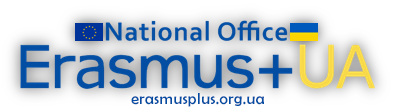 In the framework of European Union Erasmus+ Programme Ukrainian organizations are actively participating in all open calls for proposals in the field of higher education and other fields from 2014. The cooperation under Erasmus+ contributes to the implementation of the Association Agreement between Ukraine and European Union on education, youth, sports and civil society (Title V, Chapters 23-26, Articles 430-445), national strategies & laws in these fields.KA1. Learning Mobility: Grants for Staff&Students exchanges and Erasmus Mundus Joint Masters and PhDs scholarships. Youth Mobility Actions.In the period 2014-2019 within 5 calls all in all 1901 projects proposals for International Credit Mobility (КА107) in Higher Education in cooperation between the Universities from Europe and Ukraine were submitted to Erasmus+ National Agencies in 32 Programme Countries.  1322 projects have been recommended for funding for students and staff exchanges mobility by 33 National Agencies Erasmus+. Under this Action the Universities from Europe together with over 190 Ukrainian higher education institutions and 20 other organisations, like enterprises, have been organizing short-term mobility flows within 13 051 scholarships for staff and students based on the Inter-Institutional agreements. From Ukraine, 9 056 students (bachelor, master, PhD) and university staff (teachers and administrative staff) are visiting the Universities in Europe and involved in various learning mobility activities, like study, traineeship, teaching, in service-training. In parallel, 3 995 students and staff from Europe are funded to visit Ukraine for the similar short-term mobility activities. All in all, 4 361 UA staff to Europe, 2 872 EU staff to Ukraine; 4 695 UA students to Europe, 1 123 EU students to Ukraine. Top 3 Countries for exchange are Poland, Germany, Spain. Tope 3 UA HEIs are Taras Shevchenko National University of Kyiv, Ivan Franco Lviv National University, National Technical University of Kyiv “Igor Sikorskyi Polytechnic Institute”.All students and staff must return after their studies and work to their home universities and receive recognition of their mobility activities: students’ learning outcomes have to be recognized to receive Ukrainian HEI Diploma and staff will apply their new competences after certified in-service training programme. The total EU grant allocated amounts to 42 100 599 Euro. As a result, the staff has increased their professionalism to implement reforms, beyond professional sphere, innovative teaching methods, they improved their foreign languages, working in the international environment, learning good practices and exchanging their experience with peers all over the world. Students have developed their life, professional competencies and soft skills, enriched by the intercultural communication and networking with students from different countries, went out of the boxes. At the institutional level, the universities have developed their capacities to implement reforms and improve higher education quality. Their curricular has become internationalised, as the teachers created and implemented courses in foreign languages, modernised their courses, implemented student-centered teaching and learning, invited and recorded prominent EU lectures practitioners for practical classes for students and staff development. The recognition process has been developed within mobility action. The international relation offices found new partners and are trained to internationalise at home, write proposals, prepared drafts for new calls for proposals to apply to Erasmus+ and Horizon2020. They have learnt best practices of the internationalisation strategies and their implementation and as a result tailored to their institutions. The universities have modernised their deans offices, quality assurance services and accounting services by in-service trainings abroad. Some universities call this action projects as mini-Tempus/CBHE without equipment but intensive human capital development instead.At the national and international levels, more convergence between Ukrainian and higher education systems in EU member states, improved mobility outcomes recognition mechanisms, implemented good practices to implement reforms in different sectors to implement the Action Plan for the EU-UA Association Agreement.Staff and students have become a “soft diplomats of Ukraine in the World”.In former Programme Erasmus Mundus Action II, 26 Erasmus Mundus Partnerships selected since 2007 under regional lots including Ukraine, more than 1800 staff and students benefited from mobility under this action.Detailed information for Higher Education Institutions is available at: https://erasmusplus.org.ua/erasmus/ka1-navchalna-mobilnist/hranty-dlia-zakladiv-vyshchoi-osvity-1.html Detailed information for individuals is available at:  https://erasmusplus.org.ua/erasmus/ka1-navchalna-mobilnist/granti-dlya-studentiv-vipusknikiv-vikladachiv-ta-inshikh-pratsivnikiv.html*This data was received on 18/09/2019 for each of the 34 National Agencies and we cannot guarantee its accuracy or completeness, to be updated, yet not available (as of 23.09/2019)2014-2019 under Erasmus Mundus Joint Master and PhD Degrees Programmes for Individuals, 246 Ukrainians have been individually granted with enrollment in the prestigious Erasmus+ 232 Erasmus Mundus Joint Masters Degree (EMJMD) Programmes (КА111) in the European Universities. And, 14 Ukrainian will benefit from the Erasmus+: Erasmus Mundus Joint Doctorate (EMJD) Programmes.Ukrainian HEIs have been learning the EU experience on Joint Master Programmes development and implementation, benefiting from the cooperation with prominent EU universities.The students have been obtaining modern practice oriented international education to apply their competencies for the development of Ukraine and to meet global labour market challenges.* Implemented mobility so far; ** Selected scholarship holdersMoreover, from 2014-2019 calls results, within 197 projects (44+39+27+32+11+44), 12 Ukrainian institutions, including 8 universities, 1 research, 2 NGO and 1 private organisations are involved as associate partners and 1 HEI – as a full partner in 8 Erasmus Mundus Joint Master Degree Consortia:2018: Simon Kuznets Kharkiv National University of Economics, Taras Shevchenko National University of Kyiv, University «Kyiv School of Economics, LLC Virtus GCCG – Associate Partner – European Master in Law and Economics - https://emle.org/National University of Food Technologies – Associate Partner – International Master on Wine Tourism Innovation.2017: National University of Kyiv-Mohyla Academy – Full Partner – «Central and East European, Russian and Eurasian Studies» –  https://www.gla.ac.uk/postgraduate/erasmusmundus/ceeres/ with 3 Associate partners: Kyiv International Institute of Sociology, NGO «Center for Society Research», Center for Studies of the History and Culture of East European JEWRY.Lviv Polytechnic National University – Associate Partner – «Chemical Nano-Engineering» – https://chimie-sciences.univ-amu.fr/chemical-nanoengineering.2016: National University of Kyiv-Mohyla Academy – Associate Partner – «International Masters in Russian, Central and East European Studies»;Donbas National Academy of Civil Engineering and Architecrure – Associate Partner – «Sustainable Constructions under Natural Hazards and Catastrophic Event»;Odesa National Maritime University – Associate Partner – «Erasmus Mundus Master Course on Maritime Spatial Planning»;Ivan Franko National University of Lviv – Associate Partner – «MathMods – Mathematical Modelling in Engineering Theory, Numerics, Application».Within Erasmus Mundus Joint Master Degrees, 8 Ukrainian HEIs are learning the experience on how to develop and implement joint curricula, benefited from the resources of the Educational Programmes, found new partners for cooperation and research, become known for international community.List and details on all Erasmus Mundus Joint Master Degrees are at the link: https://eacea.ec.europa.eu/erasmus-plus/library/emjmd-catalogue_en Detailed information for Higher Education Institutions is available at: https://erasmusplus.org.ua/erasmus/ka1-navchalna-mobilnist/hranty-dlia-zakladiv-vyshchoi-osvity-1.html Detailed information for individuals is available at:  https://erasmusplus.org.ua/erasmus/ka1-navchalna-mobilnist/granti-dlya-studentiv-vipusknikiv-vikladachiv-ta-inshikh-pratsivnikiv.html Mobility for YouthErasmus+ also funds international non-formal learning mobility activities of young people and youth workers (European Voluntary Projects and youth exchanges mobility). Ukraine participates very actively in youth exchanges, being the first partner country in terms of number of participants. In 2014-2019, 11600 young people and youth workers from Ukraine are involved in joint Erasmus+ Youth Action projects with their counterparts from Erasmus+ Programme Countries and in cooperation with majority eligible Partner countries, in particular:2 819 Youth Mobility projects (КА105) include Ukrainian partner organisations.152 Volunteering projects (КА125) have been funded with Ukrainian organisations in partnership.E.g.Intercultural Learning Through Arts with Institute of Political InformationFusion for inclusion with Civic Organization «Development and Initiative»Connecting Hearts.mp4 with Zaporizhia Regional Charitable Foundation «Gender Z»Inside Out with Youth of the Democratic AllianceLet's go to dance!!! with Towarzystwo Odrodzenia Kultury Polskiej im. J. Slowackiego w KrzemiencuART4HRE - Education ABOUT/THROUGH/FOR Human Rights with Chernivtsi cell of allukrainian organisation «PORA!»Become More Outdoor with Mykolaivska Miska Molodizhna Hromadska Organizatsiya «Iskra»Cultural diversity for Social inclusion with Hromadska orhanizatsia «Yevropeiskyi Rytm dlia Ukrainy»The young people and workers have developed their life and professional competencies, enriched by the intercultural communication and networking with peers from different countries, went out of their comfort zone. Experienced their first job as volunteers. Youth exchanges allow groups of young people from different countries to meet, live together and work on shared projects for short periods. They take place outside the school environment. Participants' learning experiences are recognised through a Youthpass. Detailed information for Youth and other organizations is available at: https://www.salto-youth.net/ and Erasmus+ Youth InfoCenter at: e-mail: info.Ukraine@salto-youth.net, tel. +38 050 878 92 27; Facebook: fb.com/EPlus.UkraineErasmus+ Projects Results Database: http://ec.europa.eu/programmes/erasmus-plus/projects/ KA2. Cooperation projects for innovation and exchange of best practice Actions.In 2015-2019 under Capacity Building in the Field of Higher Education (КА211) out of 555 submitted, 38 projects have been funded and implementing with participation of Ukrainian universities, NGOs, companies, associations, research institutions and state and private enterprises. Over 200 different stakeholders are involved from all Ukraine, including over 100 Ukrainian Higher Education Institutions and plus sectoral Research National Academies (science, pedagogical, medical)/ HEIs  have been building their capacities in 30 Joint Projects and 8 Structural Project within 15 national and 23 multi-country partnerships with 27 Programme and other 18 Partner countries (Armenia, Azerbaijan, Belarus, Georgia, Moldova, Montenegro, Serbia, Kazakhstan, Uzbekistan, Turkmenistan, China, Mongolia, Israel, Morocco, Tunisia, Sri Lanka, Vietnam, Russia). The total EU-grant allocated to the projects amounts to over 27 ML Euro. One project devoted to STEAM education for pedagogical HEIs is coordinated by the Vasyl Stefanyk Precarpathian National University.These 2-3 years projects, which receive between EUR 0,5 million and EUR 1 million, the teams have been working at modernising curricula, innovative teaching and learning, development of excellence study programmes, enhancing quality assurance, university governance reform, internationalization or university-enterprise cooperation based on a bottom-up approach by higher education institutions based on their Institutional, Sectoral and National Strategies.The projects results have impact on the building the capability of higher education institutions and other actors to implement reforms based on the best practices of EU on the modernisation and development of new curricula, e.g. modern expertise, innovative teaching and learning, professional courses in foreign languages, cultivating good governance of the universities, introduced new services for students, e.g. Ombudsmen offices, career centers, international cooperation offices, quality assurance centers etc.; stronger cooperation between higher education and society at large, e.g. practice oriented curricular, innovation labs and hubs. The significant human resources development programme and establishment well equipped infrastructures for teaching and learning excellence to meet the labour market demands and societal challenges.The interest to this Action is huge from Ukrainian higher education institutions since it is the only programme which has systemic approach to capacity building of higher education for further reforming in line with Laws of Ukraine «On education», «On higher education» and Association Agreement between Ukraine and EU implementation.Under former Tempus Programme, Ukraine had implemented 338 projects since 1993 till 2017:Detailed information is available at: http://erasmusplus.org.ua/erasmus/ka2-proekty-spivpratsi/rozvytok-potentsialu-ex-tempus.html; Projects database – Ukraine: http://erasmusplus.org.ua/erasmus/novyny-i-baza-proektiv.html; 
Projects results database: http://ec.europa.eu/programmes/erasmus-plus/projects/ Erasmus+ for Capacity Building of Youth (КА214)A new Eastern Partnership Youth Window has been introduced in 2017 within the framework of Erasmus+ for Capacity Building of Youth for organisations working in the areas of civic engagement and entrepreneurship for youth. During 2017-2019 under three calls for proposals 59 projects were selected for funding with participation of 46 Ukrainian organizations in partnerships with European and Eastern Partnership countries, including 22 as coordinators. There 3 higher education institution among the winners – Kharkiv National University of Food and Trade, Dnipro National Technical University and Ukrainian Catholic University working on youth entrepreneurship, recognition and employability issues. Total EU-funded grant amounts at 6 149 904 €.Projects e.g.: Higher Education Institutions for Youth Entrepreneurship as coordinator: Kharkiv State University of Food and Trade; Voluntary Youth Work Recognition for Employability as coordinator and «4Ps for YOUth: Public, Popular, Progressive and Productive» as partner: Dnipro National Technical UniversityProMovEnt, as partner: Ukrainian Catholic UniversityDEVELOPTOGETHER (608387-EPP-1-2019-1-MD-EPPKA2-CBY-EP-CSF); Track one» (608398-EPP-1-2019-1-GE-EPPKA2-CBY-EP-CSF); Youth Advisory Boards for Peace – Increasing competences for youth policy development and advocacy for peace» (608587-EPP-1-2019-1-GE-EPPKA2-CBY-EP-CSF); Youth as Peacebuilders – Youth Policy for Peace with Chernivtsi Regional Organisation of Civil Network Opora Civic Organisation; Get Ready for Life – Youth Entrepreneurship Education for Personal Development with Non-Governmental Organisation «All-Ukrainian Non-Governmental Organisation «Poruch»;International Youth Studies: Curricula, Distance Learning Course And Open Educational Materials with Gromadska Organisatsiya Vilnij Forum;Support Programme for Youth «Online Career«  with Center For Euroinitiatives; Entrepreneurship in Rural Tourism Sector For Youth with Disabilities with Green Cross Society Civic Organisation; Social Entrepreneurship for Disadvantaged Youth Social Integration with NGO Ne Zupinaysia;Development of Competences For Democratic Citizenship Through Formal, Non-Formal and Informal Learning with Charity Organisation Center For Educational Initiatives; Youth Work Against Radicalisation with Charitable Organization Charitable Fund Social Strategies;Becoming Successful: Increasing Participation of Care-Leavers in Public Life and Civil Society with International Charity Partnership for Every Child; My Education – My Future with Non Governmental Public Organization Chancelog Foundation;Building Business Skills for it Entrepreneurship with Youth Initiatives of Ukraine; Entrepreneurial East (Entrepreneurship Activities – Strategic Training) with Vinnytskii Regionalny Tsenter Informatsii Kreativ;Youth Entrepreneurship in a Modern Society with Center of European Cooperation; Everyone matters! Development of inclusive and participatory youth work practices in Eastern Partnership Countries with Society Initiatives Institute; See A Game – Partnership for Youth Entrepreneurship Education with Bila Tserkva Regional Civic Organization Association People, BGO People; Dialogue for Youth Participation And Youth Policy with Gromadska Organisatsia Harkivska Asotsiatsia Dlya Aktivnoy Molodi Stella; Bridges To Enpower. Cross-Sectorial Initiative to Support the Young People in their Quest for Entrepreneurship with Rehionalnyj Blahodijnyj Fond Rezonans.Social Impact: Measuring What Is Important; Gender watch – raising capacities of work with mediaCities of YOUth: increasing the role of young people in the development of tourism infrastructure Eastern Partnership Youth Workers AcademyStrengthening Capacities of Young Leaders and Youth Organisations for Meaningful Community ParticipationSTART ME UP: entrepreneurial skills development for Ukraine and Armenia Youth Win! Creating new educative tools on EntrepreneurshipEntrepreneurship in rural tourism sector for youth with disabilities 2More details are at: https://eacea.ec.europa.eu/erasmus-plus/actions/key-action-2-cooperation-for-innovation-and-exchange-good-practices/erasmus-plus-key-action-2-capacity-building-in-field-youth_en Erasmus+ Projects Results Database: http://ec.europa.eu/programmes/erasmus-plus/projects/ Strategic Partnerships Projects are devoted to different fields and includes multinational teams with Ukrainian organisations in partnerships where Ukrainian organisations were able to justify and demonstrate this value added, in particular:Two Strategic Partnerships project in the field of Schools (КА201): Pixels on Tour aims at tackling, over a two years period, these inclusion issues by providing necessary means and training for teachers through including artistic projects, project team includes D.O.M.48.24 NGO – Ukraine. EU Grant for the project – 222 904 Euro. 2) Folk Music Education for Future Generations with Lviv National Music Academy n.a. Mykola Lysenko.The main objective of this project is to design, test and implement a new, adaptable model which could be further used and developed in other national contexts as well. Grant amounts at 182 007 Euro.Four Strategic Partnerships Projects in the Field of Higher Education (КА203) have been implementing: 2014: Information Security with National Technical University of Ukraine «Kyiv Polytechnic Institute» as a partner. EU Grant for Project – 150 090 EURO2017: Multiple Higher Educational Institutions – Masters In Entrepreneurship is with 
Higher Educational Institution of Ukoopspilka Poltava University of Economics and Trade. EU Grant for Project – 300 000 EURO. 2018: 1) International mobility – a chance and a problem. Proper preparation for studying at a foreign university.  Ternopil National Economic University. EU Grant for Project – 180076 EUR. 2) Partnership for Learning and Teaching in University Mathematics – Borys Grinchenko Kyiv University. EU-Grant for Project – 417065 EUR. Six Strategic Partnerships in Adult Education (КА204) are under implementation with Ukrainian NGO as partners: Encouraging integration for newly arrived immigrant women through entrepreneurship with Vinnitsia Institute of Trade and Economics of KNUTEDialogue in Adult Education - Dialogue, Peacebuilding and conflict resolution methods for adult learners with Ukrainian Network od Adult Education and Development of InnovationsEuropean Region Entrepreneurship Connection – EFEB Network with NGO Agricola; Shortening Distance to Education / Labour Market for Migrant and Refugee Women Though Gender-Sensitive Counselling and Local Cooperation Strategies with International NGO «Ukraine-Poland-Germany», Vinnytsia regional department;Shortening Distance to Labour Market for Young People With Risk for Unemployment and Social Exclusion – Distance Education for Coordinated Measures by Regional Stakeholder Networks  with Union of Youth Organizations of Vinnytsia Region;DLNGO – Digital Literacy Education Frameworks for Social Sector by Resursnyi Tsentr Rozvytku Hromadskyh Orhanizatsiy «HURT».Ten Strategic Partnerships in Youth (КА205) have been funded with cooperation with Ukrainian NGOs and one HEI as partners: The Adaptation Guide to Educational System & Social Life for International Students with PEREIASLAV-KHMELNYTSKYI DERZHAVNYI PEDAHOHICHNYI UNIVERSYTET IMENI HRYHORIIA SKOVORODYSocial media marketing skills for fostering the inclusion and employability of young people with disabilities with Academy of Labour, Social Relations and TourismYouth School of Social Media Safety Leaders (Młodzieżowa Szkoła Liderów Bezpieczeństwa Mediów Społecznościowych), Lesya Ukrainka Eastern European National UniversityUnited for Youth, The International Charitable Organization «East Europe Foundation»Promoting Youth Participation. One mission, diverse approaches, a joint project, Rehionalnyj Blahodijnyj Fond RezonansI’ve – I Have Experienced. Recognition And Validation Of Volunteering Through Peer Support And Open Source Tools with All-Ukrainian Association for Youth Co-operation Alternative-V; Strategic Partnership Project ‘Peace&Love Vector’ with Center For Euroinitiatives; The Voice of History with Centrum Kultury Polskiej I Dialogu Europejskiego; Improving Youth Employment Trough Volunteering Across Europe with Mykolaivska Miska Molodizhna Hromadska Organizatsiya «Іskra», United for Youth by The International Charitable Organization «East Europe Foundation»;A Europe of Mobility with Non-Governmental Organization Institute Of Partnership And Sustainable DevelopmentDetailed information is available at: https://ec.europa.eu/programmes/erasmus-plus/opportunities/strategic-partnerships-field-education-training-and-youth_enErasmus+ Projects Results Database: http://ec.europa.eu/programmes/erasmus-plus/projects/ KA3.Policy Reform Action General information is available at: https://eacea.ec.europa.eu/erasmus-plus/actions/key-action-3-support-for-policy-reforms_enUnder Policy Reform Actions 44 (42+2) projects for Youth Dialogue and Dialogue between Young people and policy makers (КА347) have been implementing with Ukrainian NGOs as partners.e.g. The Involvement of Youth into the Work of Democratic InstitutionsBrussels Model European Union 2020Dialogue for Inclusion Conference 2019Youth Green Conference 2019Democracy Camp: «Innovative methods in the adoption of democracy»Detailed information is available at: https://www.salto-youth.net/ 
Projects Results Database: http://ec.europa.eu/programmes/erasmus-plus/projects/ 3 projects have been implementing Peer to Peer support for Higher Education:Facilitating the use of Bologna tools for higher education institutions and quality assurance organisations, in partnership with NGO «Institute for Leadership, Innovations and Development».I-Comply: Implementation of LRC compliant recognition practices in the EHEA», in partnership with the Ministry of Education and Science of Ukraine and ENIC/NARIC – Ukraine.Thematic Peer Group on the implementation of the Lisbon Recognition Convention in EHEA countries with the Ministry of Education and Science of Ukraine and ENIC/NARIC – Ukraine.2 projects have been implementing by NGO «Institute for Leadership Innovations and Development»: National Erasmus+ office in Ukraine project which coordinates activities in field of higher education and Higher Education Reforms Experts team project are funded under Erasmus+ Programme and since 2018 has been implementing as a single project «Network of Erasmus+ offices and Higher Education Reform Experts«.Detailed information is available at: http://erasmusplus.org.ua/Jean Monnet ActionsIn the context of 6 Erasmus+ Calls for Proposals published between 2014 and 2019 in total 791 proposals were submitted by Ukrainian applicants, out of which 82 Jean Monnet projects were selected for funding, including 2019 call. Those projects include 56 Modules, 2 Center of Excellence, 7 Chairs, 5 Projects, 5 Networks and 7 Support for Associations projects, implemented in the field of European Studies in 20 cities of over Ukraine by 49 organisations, including 36 Ukrainian Higher Education Institutions, 3 research institution and 10 NGOs. The total grant allocated amounts over 3,7 mln. Euro. In addition to Programme countries, Networks projects includes organisations from Australia, New Zealand, Palestine, Israel, Turkey, Czech Republic, the Netherlands etc. Projects Catalogue is at the link.Ukrainian Jean Monnet projects cover the following topics: financial aspects of European integration, interdisciplinary studies on Europeanization, European law and policy, successful EU practices on sustainable economics, corporate social responsibility, European experience in democracy and governance, environmental responsibility of business, EU trade opportunities and challenges for Ukraine, concept of Europe, EU agricultural policy, cross-cultural comparisons of Ukraine and the EU in educational research, environmental protection, sustainability development, network economics, EU Environmental Policy and Law, conflict and crisis management, social cohesion, the quality of higher education and research, European business models, EU language policy, EU food safety and control, adaptation of legislation of Ukraine to the EU, European values ​​and identity, medical education, European antitotalitarian practices, energy efficiency, security challenges, successful regional development practices, EU competitiveness boosting: circular economy, EU Governance and Politics of European Integration, Logistics and Supply Chain Management: dissemination of European experience, European educational area: opportunity and challenges for Ukraine, Criminal policy of the European Union, Social and Economic Inclusion of Refugees and Migrants in European Union: Challenges for Ukraine, European Standards of Local Self-Government and EU Regional Policy, Technology Transfer, Data Protection in EU, Prevention of corruption, Economic Security, The EU’s Cyber Security and Digital Diplomacy and more.Under Lifelong Learning Programme running between 2001 and 2013 in total 27 Jean Monnet activities were selected and finished their implementation:The Projects 2001-2013 with the participation of Ukrainian organizations focused on the following topics: European and scientific and technological integration, EU enlargement and European Neighbourhood Policy, European Economic Integration, European Social Policy and Social Partnership, Intercultural Europe, European public communications, EU Innovation and Investment Development, Ukrainian European Integration Strategy  in the Eastern Partnership, Economic Convergence of Ukraine and the EU, Teachers Trainings on EU issues, EU-Ukraine Association, current EU economy and business problems, EU governance and civil society development in Ukraine, European regional development model, European studies in Ukraine, EU-Ukraine cooperation on crisis management and risk reduction, implementation of European standards and principles in Ukraine, cooperation in the field of security and management of current and future threats.Detailed information is available at: http://erasmusplus.org.ua/erasmus/zhan-mone.htmlProjects Results Database: http://ec.europa.eu/programmes/erasmus-plus/projects/Sports Actions5 projects on Collaborative Partnerships within Sport Action have been on-going involving Ukrainian partners: 2019: Be Active Week – European Sports Days with the Ministry of Youth and Sport of Ukraine and National Olympic Committee Of Ukraine2019: National Fitness Day for Europe – Encourage participation in sport and physical activity especially by supporting the European Week of Sport with Sports Committee of Ukraine. Grant EU – 316 297 Euro.2019: Urban Sport and Culture Volunteers Promote – Voluntary Activity in Sport with Youth Association Extreme Style. Grant EU – 400 000 Euro.2017: SCHWALBE – organizations from Ukraine, Poland, Greece and Germany will organize a project which connects theatre, social media campaign and football (NGO Youth of Yuvileine). Grant EU – 59 996 EUR; 2016: Rlef Training and Education Portal - The Project will disseminate an expanded suite of RLEF technical qualifications to cater to a maturing participant pool; is committed to obtaining recognition of those qualifications on the EQF, which will augment the legitimacy of the education offered; introduces professional actors to broaden the scope and perspectives of the project themes and, for the first time, builds a major eLearning open access portal that approaches course delivery, participation and assessment in a fresh and comprehensive manner, and which will be an ever-richer resource and reference guide for active participants with Ukrainian Public Organization Ukrainian Federation of Rugby League. Grant EU – 465 999.87 EURDetailed information is available at:  https://eacea.ec.europa.eu/erasmus-plus/actions/sport National Erasmus+ Office – Ukraine (EU-funded project) webpage on Sports Action: http://erasmusplus.org.ua/erasmus/sport.html Projects Results Database: http://ec.europa.eu/programmes/erasmus-plus/projects/ E-Twinning:Other opportunities in School Education are open for Ukraine within Erasmus+ under E-Twinning.As of December 2020, there are 1 227 schools among the participants under eTwinning Plus with 2341 teachers. Ukrainian eTwinners have taken part in 4289 projects. School Education Gateway is useful resources tool for the people working in the school education. Detailed information is available at:  http://www.etwinning.com.ua/Useful resources for school educators at the link: https://www.schooleducationgateway.euDatabase of the projects in the field of higher education and Jean Monnet are available in the National Erasmus+ office – Ukraine web-site at: www.erasmusplus.org.uaLooking forward to cooperation! Where there is a will there is a way!Together we can make difference!Enriching lives, opening mindstogether with UKRAINEIn 2005, Ukraine joined the Bologna Process that is a positive step towards integrating Ukrainian higher education into the European Higher Education Area. The Law of Higher Education (2014) is compatible with the Bologna Process (3-cycle HE, ECTS, DS, ESG, NQF implementation) and regulates the following:RECENT DEVELOPMENTS IN UKRAINE HIGHER EDUCATION SYSTEM (scan the QR-code)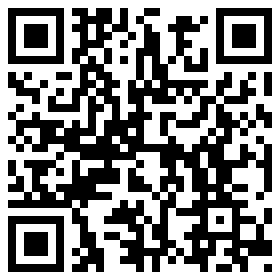 For more details under Erasmus+ Programme, please contact National Erasmus+ office in Ukraine: www.erasmusplus.org.ua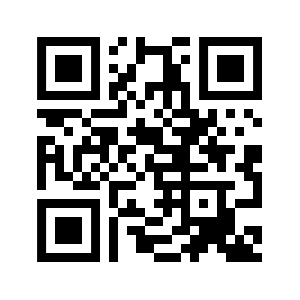 E-mail: office@erasmusplus.org.ua; Facebook: NEOinUkraineSkype: erasmusplus_ua; Tel.: +380442866668, +380443322645Do not forget while (re)posting information on your Erasmus+ news: to #Erasmus and #ErasmusUA and @NEOinUkraine!Участь України в програмі Еразмус+ (2014-2019 рр.) Підготовлено у співпраці з Генеральним Директоратом ЄК з питань освіти і культури та Виконавчим агентством з питань освіти, аудіовізуальних засобів і культури (ЕАСЕА)Програма виконується на запровадження положень Угоди про Асоціацію між Україною та ЄС з питань освіти, молоді, спорту та громадянського суспільства (Розділ V, Глави 23-26, Статті 430-445). Університети з України є активними учасниками програми Європейського Союзу Еразмус+ у сфері вищої освіти з міжнародної кредитної мобільності, співпраці між університетами та Європейських студій  і інших напрямів та сфер з 2014 р.КА 1. Академічна мобільність. Міжнародна кредитна мобільність.За результатами конкурсів 2015-2019 рр. напряму Міжнародна кредитна мобільність (КА107) 32 Національні агентства Еразмус+ країн-членів Програми ЄС Еразмус+ підтримали 1901 проєктів на організацію міжнародної академічної мобільності у співпраці з понад 190 українськими закладами вищої освіти у співпраці з ЄС. Загальна сума коштів грантів на проєкти мобільності з Україною сягає 42 100 599 євро. 9 056 українських студенти (бакалаврів, магістрів, аспірантів) їдуть на навчання, а працівники будуть викладати та підвищувати кваліфікацію в Європі на основі Міжінституційних угод, які організують європейські університети спільно з ЗВО України. Відповідно, 3 995 стипендіатів з Європи відвідають Україну для навчання/ викладання. Таким чином, 13 051 студентів і працівників закладів вищої освіти України і Європи візьмуть участь у взаємному міжуніверситетському обміні. По закінченню програми обміну студенти і працівники повертаються до своїх закладів в Україну та отримують український диплом. Топ 5 країн-членів програми які співпрацюють з Україною: Польща, Німеччина, Литва, Румунія та Іспанія.За попередньою програмою Еразмус Мундус (Action 2) було реалізовано мобільність за обміном в рамках 26 партнерств за участю України для більше ніж 1800 студентів та працівників з 2007 р. до 2013 р.Детальні інформація для закладів вищої освіти: http://erasmusplus.org.ua/erasmus/ka1-navchalna-mobilnist/hranty-dlia-zakladiv-vyshchoi-osvity-1.htmlДетальна інформація для індивідуальних осіб:  http://erasmusplus.org.ua/erasmus/ka1-navchalna-mobilnist/granti-dlya-studentiv-vipusknikiv-vikladachiv-ta-inshikh-pratsivnikiv.html *This data was received on 18/09/2019 for each of the 34 National Agencies and we cannot guarantee its accuracy or completeness, to be updated, yet not available (as of 23.09/2019)КА 1. Академічна мобільність. Міжнародні спільні освітні програми Еразмус Мундус – стипендії для навчання/викладання на магістерських і PhD програмах.За результатами шести конкурсів індивідуальних стипендій зі Ступеневої мобільності для навчання на Спільних освітніх програмах (КА111) обрано 246 стипендіатів, з яких 232 українських студенти отримали стипендії на навчання за спільними магістерськими програмами Еразмус Мундус (Erasmus Mundus Master Courses and Erasmus Mundus Joint Master Degrees – EMJMDs). Чотирнадцять студенти здобувають ступінь доктора філософії за спільними докторськими програмами (Erasmus Mundus Joint Doctorates – EMJD).
У залежності від обраних магістерських та докторських програм, українські студенти навчаються в університетах Австрії, Бельгії, Нідерландів, Великобританії, Іспанії, Швеції, Франції, Італії, Німеччини та Португалії та інших країнах-членах програми Еразмус+.* MSC – передано до програми Горизонт 2020 напрям Марі Складовська Кюрі.Додатково, за результатами конкурсів 2014-2019 рр. серед 197 проєктів Спільних магістерських програм Еразмус Мундус (Erasmus Mundus Joint Master Degrees), 8 Спільних магістерських програм запроваджується за участі 12 українських інституцій, серед яких 8 ЗВО, 1 дослідницька, 2 громадські і 1 приватна організації є асоційованими партнерами, 1 ЗВО (Національний університет Києво-Могилянська академія) є повноправний партнер спільної магістерської програми Еразмус Мундус.2018: Simon Kuznets Kharkiv National University of Economics, Taras Shevchenko National University of Kyiv, University «Kyiv School of Economics, LLC Virtus GCCG – Associate Partner – European Master in Law and Economics - https://emle.org/National University of Food Technologies – Associate Partner – International Master on Wine Tourism Innovation.2017: National University of Kyiv-Mohyla Academy – Full Partner – «Central and East European, Russian and Eurasian Studies» –  https://www.gla.ac.uk/postgraduate/erasmusmundus/ceeres/ with 3 Associate partners: Kyiv International Institute of Sociology, NGO «Center for Society Research», Center for Studies of the History and Culture of East European JEWRY.Lviv Polytechnic National University – Associate Partner – «Chemical Nano-Engineering» – https://chimie-sciences.univ-amu.fr/chemical-nanoengineering.2016: National University of Kyiv-Mohyla Academy – Associate Partner – «International Masters in Russian, Central and East European Studies»;Donbas National Academy of Civil Engineering and Architecrure – Associate Partner – «Sustainable Constructions under Natural Hazards and Catastrophic Events»;Odesa National Maritime University – Associate Partner – «Erasmus Mundus Master Course on Maritime Spatial Planning»;Ivan Franko National University of Lviv – Associate Partner – «MathMods – Mathematical Modelling in Engineering Theory, Numerics, Application».Каталог спільних освітніх програм за посиланням: https://eacea.ec.europa.eu/erasmus-plus/library/emjmd-catalogue_en Детальні інформація для закладів вищої освіти: http://erasmusplus.org.ua/erasmus/ka1-navchalna-mobilnist/hranty-dlia-zakladiv-vyshchoi-osvity-1.htmlДетальна інформація для індивідуальних осіб:  http://erasmusplus.org.ua/erasmus/ka1-navchalna-mobilnist/granti-dlya-studentiv-vipusknikiv-vikladachiv-ta-inshikh-pratsivnikiv.html KA 1. Мобільність для МолодіЕразмус+ фінансує мобільність для підтримки молоді, молодіжних лідерів та молодіжних працівників через міжнародну неформальну освіту – Європейська волонтерська служба, обміни тощо.Україна бере участь у таких конкурсах дуже активно і вже понад 11 600 представників молоді та молодіжних працівників отримали фінансування для обміну досвідом з колегами з Європи.За участі партнерів з України 152 волонтерських проєктів (КА125) з 28 країнами-членами програми та 2 819 проєктів мобільності молоді (КА105) з 31 країною-членом програми отримали фінансування в 2015-2019 рр.Наприклад:Intercultural Learning Through Arts with Institute of Political InformationFusion for inclusion with Civic Organization «Development and Initiative»Connecting Hearts.mp4 with Zaporizhzhia Regional Charitable Foundation «Gender Z»Inside Out with Youth of the Democratic AllianceART4HRE - Education ABOUT/THROUGH/FOR Human Rights with Chernivtsi cell of allukrainian organisation «PORA!»Let's go to dance!!! Towarzystwo Odrodzenia Kultury Polskiej im. J. Slowackiego w KrzemiencuBecome More Outdoor with Mykolaivska Miska Molodizhna Hromadska Organizatsiya «Iskra»Cultural diversity for Social inclusion with Hromadska orhanizatsia 'Yevropeiskyi Rytm dlia Ukrainy'Детальні інформація для молодіжних організацій: https://www.salto-youth.net/ та Інформаційного центру Еразмус+ Молодь: е-пошта: info.Ukraine@salto-youth.net, тел. +38 050 878 92 27; Facebook: fb.com/EPlus.Ukraine.База результатів проєктів: http://ec.europa.eu/programmes/erasmus-plus/projects/ КА 2. Проєкти співпраці задля розвитку інновацій 
та обміну успішними практиками.Розвиток потенціалу вищої освіти (КА211). 38 (з поданих 555) проєкти міжнародної співпраці задля Розвитку потенціалу у сфері вищої освіти впроваджуються у період з 2015 до 2022 рр. за участі України. Понад 200 партнерів з України, серед яких більше 100 закладів вищої освіти; дослідницькі установи, громадські організації, державні та бізнес структури, спільно з партнерами з різних країн-членів і партнерів програми Еразмус+ реалізують 30 спільних та 8 структурних проєкти серед яких 15 національних і 23 багатонаціональних проєкти за участі 27 країн-членів та 18 країн-партнерів програми. Один проєкт з модернізації SТЕАМ освіти впроваджується, де Прикарпатський національний університет імені Стефаника є координатором-грантоотримувачем. Проєкти тривають 2-3 роки з бюджетом 500 000 – 1 000 000 євро за участі більше 6 партнерів з різних країн в консорціумі.Загальний бюджет наданих грантів ЄС на 38 проєктів більше 27 ML Euro.Список і опис проєктів з цілями, завданнями, заходами, партнерством, очікуваними результатами і контактами - за посиланням тут.Викладачі проходять мовну та фахову підготовку, стажування, підвищення кваліфікації, вивчаючи досвід партнерів різних країн, і застосовують успішні практики, адаптуючи до українського законодавства, мають можливість в рамках навчальних візитів ознайомитися з методиками викладання в країнах-партнерах проєктів, студенти проходять короткотермінове навчання. Модернізуються освітні програми (з інтернету речей, екології, інженерії, гендерних студій, прав людини, водних ресурсів, інформаційних систем, медицини, сільського господарства тощо), розбудовується система забезпечення якості, посилення співпраці з бізнесом, розроблюються навчально-методичні комплекси, розбудовується матеріально-технічна база ЗВО через закупівлю обладнання, зокрема комп’ютерів, відеоконференц-обладнання для конференцій та вебінарів, симулятори, тренажери, різне програмне забезпечення для вивчення іноземних мов, програмування чи інших дисциплін, системи дистанційного навчання, специфічні прилади і дослідне обладнання, яке застосовується з метою навчання студентів, принтери, сканери, копіювальні машини, проектори, смарт-дошки, обладнано лабораторії та інноваційні центри тощо. ЗВО мають можливість придбати сучасну літературу для викладачів і студентів, підписатися на фахові видання, бібліотеки тощо.Україна приєдналася до програми Темпус у 1993 р. і по 2013 р. профінансовано більше 300 проєктів. З 1993 учасниками програми Темпус стали близько 140 закладів вищої освіти і галузевих академій України. За результатами шести конкурсів програми Темпус IV в Україні профінансовано 94 проєкти, з них 76 Спільних проєктів та 18 Структурних заходів; 74 проєктів є багатонаціональними та 20 – національними, останні проєкти закінчились в 2017 р..Запроваджено проєкти спрямовані на модернізацію освітніх програм із соціальної роботи, іноземних мов, європейських студій, журналістики, кібербезпеки, інтелектуальної власності, космічних технологій, екологічного менеджменту та інших спеціальностей і напрямів. Також реалізовано проєкти із створення освітніх центрів сучасних технологій, педагогічної мережі, центрів молодих дослідників, розроблення галузевих / секторальних рамок кваліфікацій з навколишнього середовища та гідрометеорології, а також з розвитку підвищення кваліфікації у сфері туризму, екології, енергозбереження, інженерії, підготовка лідерів в освіті, управління земельними ресурсами, розроблено навчально-методичні комплекси, розбудовано матеріально-технічну базу. Також проєкти були сфокусовані й на співпраці університетів і бізнесу, запровадженні студентських послуг, розвитку потенціалу міжнародних відділів, забезпеченні якості управління університетами тощо. Проєкти за участі України в програмі Темпус (1993-2013 р.)Детальна інформація про можливості та проєкти: http://erasmusplus.org.ua/erasmus/ka2-proekty-spivpratsi/rozvytok-potentsialu-ex-tempus.html; http://erasmusplus.org.ua/erasmus/novyny-i-baza-proektiv.html; 
База результатів проєктів: http://ec.europa.eu/programmes/erasmus-plus/projects/Розвиток потенціалу Молоді (КА214)Нове вікно Східного партнерства для Розвитку потенціалу Молоді відкрито для країн Східного партнерства з 2017 до 2019 рр. За результатами 3 конкурсів реалізується 59 проєктів за участі 46 українських організацій включаючи 22 як координатори та 3 ЗВО (Харківський державний університет харчування і торгівлі, Національний університет «Дніпровська політехніка», Український Католицький Університет). Загальна сума фінансування грантів 6 149 904 Євро.Наприклад: Higher Education Institutions for Youth Entrepreneurship, координатор: Харківський державний університет харчування і торгівлі; Voluntary Youth Work Recognition for Employability, координатор, «4Ps for YOUth: Public, Popular, Progressive and Productive», партнер:  Національний університет «Дніпровська політехніка»;ProMovEnt, партнер:  Український Католицький Університет.Get Ready for Life – Youth Entrepreneurship Education for Personal Development with Non-Governmental Organisation «All-Ukrainian Non-Governmental Organisation «Poruch»;Support Programme for Youth «Online Career»  with Center For Euroinitiatives; My Education – My Future with Non-Governmental Public Organization Chancelog Foundation;Building Business Skills for it Entrepreneurship with Youth Initiatives of Ukraine; Youth Entrepreneurship in a Modern Society with Center of European Cooperation.Більше інформації за посиланням тут.База результатів проєктів: http://ec.europa.eu/programmes/erasmus-plus/projects/Стратегічні партнерства:Чотири проєкти Стратегічного партнерства у сфері вищої освіти (КА203) за участю України2014 р. Information Security з Національним технічним університетом імені Сікорського «Київський політехнічний інститут». Сума гранту ЄС – 150 090 EURO2017 р: Multiple Higher Educational Institutions – Masters In Entrepreneurship з Полтавським університетом економіки і торгівлі. Сума гранту ЄС – 300 000 EURO. 2018 р: 1) International mobility – a chance and a problem. Proper preparation for studying at a foreign university з Тернопільським національним економічним університетом. Сума гранту ЄС - 180076 EUR. 2) Partnership for Learning and Teaching in University Mathematics  – Київським університетом імені Бориса Грінченка. Сума гранту ЄС - 417065 EUR. Два проєкти зі Стратегічного партнерства у сфері шкільної освіти (КА201): 1) за участі громадської організації з України «D.O.M.48.24»: Pixels on Tour aims at tackling, over a two years period, these inclusion issues by providing necessary means and training for teachers through including artistic projects. Сума гранту ЄС – 22 2904 EUR. 2) за участі Lviv National Music Academy n.a. Mykola Lysenko: Folk Music Education for Future Generations. The main objective of this project is to design, test and implement a new, adaptable model which could be further used and developed in other national contexts as well. Сума гранту 182007 євро.Шість Стратегічні партнерства у сфері освіти дорослих (КА204) реалізуються у партнерстві з українськими громадськими організаціями.Encouraging integration for newly arrived immigrant women through entrepreneurship with Vinnitsia Institute of Trade and Economics of KNUTEDialogue in Adult Education - Dialogue, Peacebuilding and conflict resolution methods for adult learners with Ukrainian Network od Adult Education and Development of InnovationsEuropean Region Entrepreneurship Connection – EFEB Network with NGO Agricola; Shortening Distance to Education / Labour Market for Migrant and Refugee Women Though Gender-Sensitive Counselling and Local Cooperation Strategies with International NGO «Ukraine-Poland-Germany», Vinnytsia regional department;Shortening Distance to Labour Market for Young People With Risk for Unemployment and Social Exclusion – Distance Education for Coordinated Measures by Regional Stakeholder Networks with Union of Youth Organizations of Vinnytsia Region;DLNGO – Digital Literacy Education Frameworks for Social Sector by Resursnyi Tsentr Rozvytku Hromadskyh Orhanizatsiy «HURT».Десять проєктів зі Стратегічного партнерства молоді (КА205) було підтримано за участі партнерів з України, включаючи 3 ЗВО – Східноєвропейський національний університет та Академію праці, соціальних відносин і туризму, Переяслав-Хмельницький державний педагогічний університет імені Григорія Сковороди.Social media marketing skills for fostering the inclusion and employability of young people with disabilities with Academy of Labour, Social Relations and TourismThe Adaptation Guide to Educational System & Social Life for International Students with PEREIASLAV-KHMELNYTSKYI DERZHAVNYI PEDAHOHICHNYI UNIVERSYTET IMENI HRYHORIIA SKOVORODYMłodzieżowa Szkoła Liderów Bezpieczeństwa Mediów Społecznościowych, Lesya Ukrainka Eastern European National UniversityUnited for Youth, The International Charitable Organization «East Europe Foundation»Promoting Youth Participation. One mission, diverse approaches, a joint project, Rehionalnyj Blahodijnyj Fond RezonansI’ve – I Have Experienced. Recognition And Validation Of Volunteering Through Peer Support And Open Source Tools with All-Ukrainian Association for Youth Co-operation Alternative-V; Strategic Partnership Project ‘Peace&Love Vector’ with Center For Euroinitiatives; The Voice of History with Centrum Kultury Polskiej I Dialogu Europejskiego; Improving Youth Employment Trough Volunteering Across Europe with Mykolaivska Miska Molodizhna Hromadska Organizatsiya «Іskra», United for Youth by The International Charitable Organization «East Europe Foundation»;A Europe of Mobility with Non-Governmental Organization Institute of Partnership and Sustainable DevelopmentДетальна інформація на сайті: https://www.salto-youth.net/ База результатів проєктів: http://ec.europa.eu/programmes/erasmus-plus/projects/KA3. Підтримка реформ Загальна інформація щодо напряму тут.44 (42+2) проєкта впроваджується за участі українських громадських організацій як партнерів в межах напряму Підтримка реформ у сфері молодіжної політики (КА347). Наприклад: The Involvement of Youth into the Work of Democratic InstitutionsBrussels Model European Union 2020Dialogue for Inclusion Conference 2019Youth Green Conference 2019Democracy Camp: «Innovative methods in the adoption of democracy»База результатів проєктів: http://ec.europa.eu/programmes/erasmus-plus/projects/3 проєкти реалізуються Peer to Peer support for Higher Education:Facilitating the use of Bologna tools for higher education institutions and quality assurance organisations, партнером виступає ГО «Інститут лідерства інновацій та розвитку».I-Comply: Впровадження практик визнання в Європейському просторі вищої освіти відповідно до Конвенції про визнання кваліфікацій з вищої освіти в європейському регіоні, партнери Міністерство освіти і науки України та ДП «Інформаційно-іміджевий центр», який виконує функції Національного інформаційного центру академічної мобільності (ENIC/NARIC - Ukraine).Thematic Peer Group on the implementation of the Lisbon Recognition Convention in EHEA countries партнери Міністерство освіти і науки України та ДП «Інформаційно-іміджевий центр», який виконує функції Національного інформаційного центру академічної мобільності (ENIC/NARIC - Ukraine).2 проєкти підтримано для ГО «Інститут лідерства інновацій та розвитку» задля підтримки реформ у сфері вищої освіти «Національний Еразмус+ офіс в Україні» і «Національна команда реформування вищої освіти», які з 2018 р. впроваджуються як один проєкт  – «Мережа Еразмус+ офісів та команд експертів з реформування вищої освіти».Проєкти напряму Жана Моне82 (з поданих 791) проєктів Жана Моне стали переможцями шести конкурсів з 2014 р. до 2019 р. Серед виконавців з 20 міст України 49 організацій представлені так: 36 заклади вищої освіти, 3 дослідницькі інститути, 10 громадські організації, що реалізують 56 модулів, 7 кафедр, 2 центр досконалості, 5 проєктів, 5 мереж і 7 асоціацій Жана Моне. Мережі Жан Моне координують та включають партнерів з Австралії, Нової Зеландії, Палестини, Ізраїлю, Туреччини, Чеської Республіки та Королівства Нідерландів. Бюджет фінансування ЄС складає більше 3,7 млн. євро. Каталог проєктів за посиланням тут.Список, виконавці, завдання з контактами (див. стрн. Jean Monnet)– за посиланням тут.Українські проєкти за напрямом Жан Моне охоплюють таку тематику: фінансові аспекти європейської інтеграції, міждисциплінарні студії з європеїзації, європейське право і політика, успішні практики ЄС зі стійкої економіки, корпоративна соціальна відповідальність, європейський досвід  у сфері демократії та врядування, екологічна відповідальність бізнесу, угода про торгівлю з ЄС – можливості, виклики та перспективи, концепція Європи, аграрна політика ЄС, крос-культурні порівняння України та ЄС в освітніх дослідженнях, захист довкілля, стійкий розвиток, мережева економіка, екологічна політика та екологічне право ЄС, управління конфліктами та кризовий менеджмент, соціальна згуртованість, якість вищої освіти та освітніх досліджень, європейські бізнес-моделі, мовна політика ЄС, споживання та контроль безпечності харчових продуктів у ЄС, адаптація законодавства в Україні до ЄС, європейські цінності та ідентичність, медична освіта,  європейські антитоталітариські практики, енергоефективність, виклики безпеки, успішні практики з розвитку регіонів, підвищення конкурентоспроможності ЄС: циклічна економіка, врядування і політики ЄС з європейської інтеграції, європейський досвід з логістики та управління постачанням, європейський освітній простір: можливості та виклики для України, кримінальна політика Європейського Союзу, соціальна та економічна інклюзія біженців та мігрантів до Європейського Союзу: виклики для України, європейські стандарти місцевого самоврядування та регіональна політика ЄС, трансфер технологій, захист даних в ЄС, запобігання корупції, економічна безпека, кібербезпека та цифрова дипломатія ЄС тощо.За результатами конкурсів попередньої програми Жана Моне у період з 2001 до 2013рр. було профінансовано 27 проєктів:Проєкти за напрямом Жан Моне 2001 – 2013 р.р. за участі українських організацій були присвячені таким темам: європейська та науково-технологічна інтеграція, розширення ЄС та європейська політика сусідства, європейська економічна інтеграція, європейська соціальна політика та соціальне партнерство, міжкультурна Європа, європейські публічні комунікації, інноваційно-інвестиційний розвиток ЄС, Стратегія європейської інтеграції України в Східному Партнерстві, економічна конвергенція України та ЄС,  тренінги для вчителів із питань ЄС, асоціація між ЄС та Україною, сучасні проблеми економіки та бізнесу ЄС, система врядування в ЄС та розвиток громадянського суспільства в Україні, європейська модель регіонального розвитку, європейські студії в Україні, співпраця між ЄС та Україною щодо управління кризами та зменшення ризиків, впровадження європейських стандартів та принципів в Україні, співпраця в галузі безпеки та управління поточними і майбутніми загрозами.Детальна інформація за посиланням: http://erasmusplus.org.ua/erasmus/zhan-mone.htmlБаза результатів проєктів: http://ec.europa.eu/programmes/erasmus-plus/projects/Sports Actions5 проєктів Collaborative Partnerships напряму Спорт реалізуються за участі українських партнерів.2019: Be Active Week – European Sports Days with the Ministry of Youth and Sport of Ukraine and National Olympic Committee Of Ukraine2019: National Fitness Day for Europe – Encourage participation in sport and physical activity especially by supporting the European Week of Sport with Sports Committee of Ukraine. Grant EU – 316 297 Euro.2019: Urban Sport and Culture Volunteers Promote – Voluntary Activity in Sport with Youth Association Extreme Style. Grant EU – 400 000 Euro.2017: SCHWALBE – organizations from Ukraine, Poland, Greece and Germany will organize a project which connects theatre, social media campaign and football (NGO Youth of Yuvileine). Grant EU – 59 996 EUR; 2016: Rlef Training and Education Portal - The Project will disseminate an expanded suite of RLEF technical qualifications to cater to a maturing participant pool; is committed to obtaining recognition of those qualifications on the EQF, which will augment the legitimacy of the education offered; introduces professional actors to broaden the scope and perspectives of the project themes and, for the first time, builds a major eLearning open access portal that approaches course delivery, participation and assessment in a fresh and comprehensive manner, and which will be an ever-richer resource and reference guide for active participants with Ukrainian Public Organization Ukrainian Federation of Rugby League. Grant EU – 465 999.87 EURБаза результатів проєктів: http://ec.europa.eu/programmes/erasmus-plus/projects/E-Twinning:Можливості в сфері середньої освіти відкриті в рамках E-TwinningСтаном на грудень 2020 р. учасниками eTwinning Plus від України є 1 227 школа та 2341 вчителя. Українські ітвіннери взяли участь у 4 289 проєктах.Детальна інформація за посиланням:  http://www.etwinning.com.ua/Корисні ресурси для шкільної освіти: https://www.schooleducationgateway.euERASMUS+  OPEN RESOURCESDelegation of the European Union to Ukraine – https://eeas.europa.eu/delegations/ukraine_en Ministry of Education and Science of Ukraine – https://mon.gov.ua/eng Ukrainian State Center for International Education (HEIs database) – http://studyinukraine.gov.ua/ ENIC-NARIC Network (National Information Center for Academic Mobility) – http://enic.in.ua/index.php/en/ Law of Ukraine "On Higher Education" (2014), English version – http://erasmusplus.org.ua/images/phocadownload/HERE_doc/HE%20LAW_en%201.docx Law of Ukraine "On Education" (2017), English version: http://erasmusplus.org.ua/images/phocadownload/HERE_doc/HE%20LAW_en%201.docx  National Erasmus+ Office – Ukraine (EU-funded project) – http://erasmusplus.org.ua/ Database of Erasmus+ projects with Ukrainian organisations – https://erasmusplus.org.ua/erasmus/novyny-i-baza-proektiv.html  Ukrainian Partner Search – http://erasmusplus.org.ua/en/partners-search.html EU Delegation to Ukraine Information Networks - https://euroquiz.org.ua/network-eu Erasmus+ under E-Twinning – http://www.etwinning.com.ua/ New Ukrainian School - https://mon.gov.ua/eng/tag/nova-ukrainska-shkola The School Education Gateway (SEG) - http://schooleducationgateway.eu/ ERASMUS+ Youth. Information Centre in Ukraine – https://www.facebook.com/EPlus.Ukraine/ SALTO-Youth Centre - https://www.salto-youth.net/rc/eeca/YOUTH WIKI NATIONAL CORRESPONDENTS NETWORK - https://eacea.ec.europa.eu/national-policies/en/youthwiki European Qualifications Framework (EQF) National Coordination Points (NCP) - http://ec.europa.eu/ploteus Network of EQAVET National Reference Points - http://www.eqavet.eu/ EPALE - http://ec.europa.eu/epale Eurodesk Network - https://eurodesk.eu/ Erasmus+ Virtual Exchange - https://europa.eu/youth/erasmusvirtual EURYDICE Network - https://eacea.ec.europa.eu/homepage EuroGuidance Network - http://euroguidance.eu/EUROPASS NATIONAL CENTRES - http://europass.cedefop.europa.eu/en/about/national-europass-centres HORIZON2020 Ukraine - http://h2020.com.ua/en/ For more details under Erasmus+ Programme, please contact National Erasmus+ office in Ukraine: www.erasmusplus.org.ua, office@erasmusplus.org.uaFacebook: NEOinUkraine, Skype: erasmusplus_uaTel.: +380442866668, +380443322645Запрошуємо у Ваших повідомленнях про новини, діяльність проєктів Еразмус+ відмічати:                                                           #Erasmus and #ErasmusUA and @NEOinUkraine!Еразмус+: міжнародна співпраця, мобільність та підтримка реформ у сферах освіти, професійної підготовки, молоді та спортуВпровадження стратегій, фокус на вразливі категорії та проблеми зміни кліматуErasmus+:  international cooperation, mobility and policy support in Education, Training, Youth and SportsStrategies implementation, focus on inclusiveness and climate change challengesКод/CodeВідкриті напрями та тип участіEligible Actions and status of participationKA105Молодіжна мобільність – як партнериYoung people & Youth Workers Mobility - as partnersKA107Міжнародна академічна мобільність – як партнериInternational Credit Mobility – as partnersKA111Організація Спільних магістерських програм Еразмус Мундус – як партнериErasmus Mundus Joint Master Degrees – as partnersKA125Волонтерські проєкти (перейшли в програму Європейський корпус солідарності) – як партнериVolunteering Projects (transition into European Solidarity Corps) – as partnersKA211Розвиток потенціалу вищої освіти – як заявники і партнериCapacity Building in Higher Education – as applicants and partnersKA214Розвиток потенціалу молоді – як заявники та партнери (не відкрито в конкурсі 2020р)Capacity Building for Youth – as applicants and partners (not eligible in 2020 call)KA347Діалоги між молоддю та політиками – як партнериDialogue between young people and policy makers – as partnerНапрям Жан Моне (6 конкурсів) – як заявники і партнериJean Monnet Activities (6 calls types) – as applicants and partnersКА2eTwinning Plus – як партнериeTwinning Plus - as partnersКА2Брама для шкільної освіти – масові відкриті онлайн курси, публікація статей, дослідження, пошук партнерівSchool Education Gateway – MOOCs, publications, discussions, partner searchУ разі доведення доданої вартості участі організації в партнерстві – як партнери/ELIGIBLE IF ADDED VALUE IS DEMONSTRATED – as partners (or associated partners)У разі доведення доданої вартості участі організації в партнерстві – як партнери/ELIGIBLE IF ADDED VALUE IS DEMONSTRATED – as partners (or associated partners)У разі доведення доданої вартості участі організації в партнерстві – як партнери/ELIGIBLE IF ADDED VALUE IS DEMONSTRATED – as partners (or associated partners)KA200Стратегічні партнерства – міжсекторальніStrategic Partnership addressing more than one fieldKA201Стратегічні партнерства для шкільної освітиStrategic Partnership for School educationKA202Стратегічні партнерства для професійно- технічної освітиStrategic Partnership for Vocational Education and TrainingKA203Стратегічні партнерства для вищої освітиStrategic Partnership for Higher EducationKA204Стратегічні партнерства для освіти дорослихStrategic Partnership for Adult EducationKA205Стратегічні партнерства для молодіStrategic Partnership for YouthKA206Альянси знаньKnowledge AlliancesNoСodesСпорт: спільні партнерстваSport: Collaborative PartnershipsNoСodesСпорт: малі спільні партнерстваSport: Small Collaborative PartnershipsКА3Підтримка реформ: проведення міжнародних заходів, досліджень, підтримка професійних мереж тощоSupport to Policy Reforms: studies and surveys, networks, Peer Support, international events, etc.Не відкриті можливості / NOT ELIGIBLE YETНе відкриті можливості / NOT ELIGIBLE YETKA101: School Staff MobilityKA207: Sector Skills AlliancesKA102: Vocational Education and Training for Learner and Staff MobilityKA229:  School Exchange PartnershipsKA103: Higher Education intra-European Mobility KA230: European UniversitiesKA104: Adult Education MobilityNo code: Sport: Not-for-profit European Sport EventsUkraine within EU Programme Erasmus+ Applications  Selected Projects  Grant Awarded (EUR)  Participants Requested  Participants Awarded  Participants Incoming (to EU)  Participants Outgoing (from EU) all1901132242 100 59951 69313 0519 0563 99520152991618 238 0006 0562 1601 77738220163162147 876 0008 0502 3701 68468620173932688 270 00010 3562 7111 81589620184142729 450 41011 1693 04420101 03420194794078 266 18916 0622 7661 770996CallsCalls2015 2016 201720182019total for 5 callsApplied projectsApplied projects2993163934144791901Total Projects Selected with UkraineTotal Projects Selected with Ukraine1612142682724071322Countries where National Agencies Provided Grants with UkraineCountries where National Agencies Provided Grants with Ukraine303232323132Total UA HEIs among winnersTotal UA HEIs among winners103127156180190190Scholarships awarded (including the below):Scholarships awarded (including the below):2160237027113044276613051from Ukraine to Europefrom Ukraine to Europe1 7771 6841 81520101 7709 056from Europe to Ukrainefrom Europe to Ukraine38368689610349963 995Staffto Europe64581493010419314361to Ukraineto Ukraine2465016737596932 872Studentsto Europe1132 870 8859698394 695to Ukraineto Ukraine1371852232753031 123Grant awardedGrant awarded8 238 0007 876 0008 270 0009 450 4108 266 18942 100 599Types2004 to 2013* under former Erasmus Mundus Action 12014/2015*under Erasmus+2015/2016*under Erasmus+2016/2017*under Erasmus+2017/2018**under Erasmus+2018/2019**under Erasmus+2019/2020**under Erasmus+2014-2019totalMaster Students296272848464241232PhD fellows106341n/an/a14Scholars60Grand Total366333152474241246Budget13.016.134,
10Calls / implementationCBHE 2015/ 2015-2018CBHE 2015/ 2015-2018CBHE 2016/2016-2019CBHE 2016/2016-2019CBHE 2017/2017-2020CBHE 2017/2017-2020CBHE 2018/2018-2021CBHE 2018/2018-2021CBHE 2019/2018-2022CBHE 2019/2018-2022Applied/selected91 (5 as applicants)10130 (4 as applicants)6134 (4 as applicants)8 (1 as coordinator)109 (12 as applicants)691 (14 as applicants)8TypeselectedJointStructuralJointStructuralJointStructuralJointStructuralJointStructuralProjects9133715162GeographyselectedNationalMulticountryNationalMulticountryNationalMulticountryNationalMulticountryNationalRegionalProjects2733253353Stages/yearsTempus II1993-1999Tempus ІІІ2000-2006Tempus ІІІ2000-2006Tempus ІІІ2000-2006Tempus ІV2007-2013 (by 2017)Tempus ІV2007-2013 (by 2017)TotalProjects typesJoint ProjectsJoint ProjectsStructural and Complementary MeasuresIndividual Mobility GrantsJoint ProjectsStructural ProjectsКількість3580291007618Разом3520920920994 (out of 650 applied) Grant funds: 89 076 189,6594 (out of 650 applied) Grant funds: 89 076 189,65338Calls yearsTEACHING AND RESEARCHTEACHING AND RESEARCHTEACHING AND RESEARCHPOLICY DEBATE WITH THE ACADEMIC WORLDPOLICY DEBATE WITH THE ACADEMIC WORLDSUPPORT TO INSTITUTIONS AND ASSOCIATIONSSUPPORT TO INSTITUTIONS AND ASSOCIATIONSTotal projects and EU Grant (Euro)Total projects and EU Grant (Euro)6 callsModuleChairCentre of ExcellenceProjectNetworkSupport to InstitutionsFinanced only in 2014 - 2015Support to Associations82 projects2482976 mln. 
+ 5 networks 1 265 6202014 81110289 0442015 6129222 156+ for network222 9302016 91-111332 8042017831-113390 90020181012-114499 392+ for network294 0522019153113-225748680+3 networks 748 638TEACHING ACTIVITIESTEACHING ACTIVITIESTEACHING ACTIVITIESTEACHING ACTIVITIESACADEMIC AND RESEARCH ACTIVITIESACADEMIC AND RESEARCH ACTIVITIESACADEMIC AND RESEARCH ACTIVITIESACADEMIC AND RESEARCH ACTIVITIESModule Jean Monnet Chair Jean Monnet Ad Personam Chair Jean Monnet Centre of Excellence Information and Research Activities Learning EU at School Association of Professors and Researchers Multilateral Research Groups 147023010Country ProfileHigher Education Institutions in Ukraine (as of 2019)Area: 603,700 square kmPopulation: 42.2 millionCapital: KyivOfficial language: UkrainianLiteracy rate: 99.8%Ethnic groups: 77,8% - Ukrainians, 17,3% - Russians, 4,9 % - others652 HEIs (282 Universities, 370 Colleges)State funded – 209 Universities, 320 CollegesPrivate – 73 Universities, 50 CollegesAbout 1 322 000 Universities’ and 200 000 Colleges’ studentsAbout 127 000  Universities’ and 26 000 Colleges’ academic staffOver 75 000 foreign studentsBologna Process implementation in Ukraine3-cycle Higher Education (Junior Bachelor (short cycle), Bachelor – Master – PhD) Development of National Quality Assurance System in line with The Standards and Guidelines for Quality Assurance in the European Higher Education Area (ESG) incl. National Agency on HE Quality Assurance – NQAA, accreditation, etc. Development of the national higher education standards in compliance with National Qualification Framework (NQF) and ESGProviding Diploma Supplement – DSImplementation of the European Credit Transfer and Accumulation System  (ECTS) Curricula developed on competence-based and student-centred approaches using Learning Outcomes Expansion of autonomy and academic freedom, student governance in HEIsProviding academic mobility for students and staffRecognition of foreign Universities degreesРоки конкур-сівПодано проєктних заявокОбрано проєктівГрант ЄС (EURО)Запит на мобільностіЗатверджено до фінансуванняСтипендії (до Європи)Стипендії (з Європи)Разом1901132242 100 59951 69313 0519 0563 99520152991618 238 0006 0562 1601 77738220163162147 876 0008 0502 3701 68468620173932688 270 00010 3562 7111 81589620184142729 450 41011 1693 04420101 03420194794078 266 18916 0622 7661 770996КонкурсиКонкурси2015 2016 201720182019за 5 конкурсівПодано проєктівПодано проєктів2993163934144791901Обрано проєктів за участі УкраїниОбрано проєктів за участі України1612142682724071322Країни-члени програми в партнерствахКраїни-члени програми в партнерствах303232323132Кількість університетів з України в проєктахКількість університетів з України в проєктах103127156180180180Всього мобільностейВсього мобільностей2160237027113044276613051З України до ЄвропиЗ України до Європи1 7771 6841 81520101 7709 056З Європи до УкраїниЗ Європи до України38368689610349963 995Працівниківдо Європи64581493010419314361до Українидо України2465016737596932 872Студентівдо Європи1132 870 8859698394 695до Українидо України1371852232753031 123Затверджено грантів, ЄвроЗатверджено грантів, Євро8 238 0007 876 0008 270 0009 450 4108 266 18942 100 599Типи2004 - 2013 попередня програма Erasmus Mundus Action 12014/2015Erasmus+2015/2016Erasmus+2016/2017Erasmus+2017/2018Erasmus+2018/2019Erasmus+2019/2020Erasmus+Разом2015-2019Магістри296272848464241232PhD студенти*106341MSC*MSC*14Викладачі60Загалом366333152474241246Конкурси / період впровадження проєктівCBHE 2015 /2015-2018CBHE 2015 /2015-2018CBHE 2016 /2016-2019CBHE 2016 /2016-2019CBHE 2017 /2017-2020CBHE 2017 /2017-2020CBHE 2018 /2018-2021CBHE 2018 /2018-2021CBHE 2019 /2019-2022CBHE 2019 /2019-2022Проєктні заявкиподановиграноподановиграноподановиграноподановиграноподановиграноПроєктні заявки91(5 як координатор)101304 як координатор6134(4 як координатор)8  (1 як координа-тор)109(12 як координатор)691 (14 як координатор)8Типи виграних проєктів (інституційний та національно-структурний рівні)Типи виграних проєктів (інституційний та національно-структурний рівні)Типи виграних проєктів (інституційний та національно-структурний рівні)Типи виграних проєктів (інституційний та національно-структурний рівні)Типи виграних проєктів (інституційний та національно-структурний рівні)Типи виграних проєктів (інституційний та національно-структурний рівні)Типи виграних проєктів (інституційний та національно-структурний рівні)Типи виграних проєктів (інституційний та національно-структурний рівні)Типи виграних проєктів (інституційний та національно-структурний рівні)СпільніСтрук-турніСпільніСтрук-турніСпільніСтрук-турніСпільніСтрук-турніСпільніСтрук-турніПроєкти9133715162Типи виграних проєктів (за географією країн-партнерів)Типи виграних проєктів (за географією країн-партнерів)Типи виграних проєктів (за географією країн-партнерів)Типи виграних проєктів (за географією країн-партнерів)Типи виграних проєктів (за географією країн-партнерів)Типи виграних проєктів (за географією країн-партнерів)Типи виграних проєктів (за географією країн-партнерів)Типи виграних проєктів (за географією країн-партнерів)Типи виграних проєктів (за географією країн-партнерів)націо-нальнібагато-націо-нальнінаціо-нальнібагато-націо-нальнінаціо-нальнібагатонаціо-нальнінаціо-нальнібагато-націо-нальнінаціо-нальнірегіо-нальніПроєкти2733253353Етапи програмиТемпус ІІ1993-1999Темпус ІІІ2000-2006Темпус ІІІ2000-2006Темпус ІІІ2000-2006Темпус ІІІ2000-2006Темпус ІV2007-2013Темпус ІV2007-2013УсьогопроєктівТипи проєктівСпільні проєктиСпільні проєктиПроєкти структурних і супровідних заходівІндиві-дуальна мобільністьІндиві-дуальна мобільністьСпільні проєктиСтруктурні проєктивсіхКількість358029291007618виграноРазом3520920920920994 (650 поданих заявок)94 (650 поданих заявок)338КонкурсиВикладання та дослідженняВикладання та дослідженняВикладання та дослідженняВикладання та дослідженняОбмін знаннямиОбмін знаннямиПідтримка організацій та асоціаційПідтримка організацій та асоціаційКількість проєктів і сума грантівКількість проєктів і сума грантів6 конкурсів6 конкурсівМо-дульКафе-драЦентр доскона-лостіПроєктМережаПідтримка інституцій (діяла до 2015)Підтримка асоціацій822482976 mln. 
+ 5 мереж 12656202014 2014 81110289 0442015 2015 6129222 156+ for network222 9302016 2016 91-111332 80420172017831-113390 900201820181012-114499 392+ for network294 05220192019153113-225748680+3 networks 748638Викладацька діяльністьВикладацька діяльністьВикладацька діяльністьВикладацька діяльністьАкадемічна і дослідницька діяльністьАкадемічна і дослідницька діяльністьАкадемічна і дослідницька діяльністьАкадемічна і дослідницька діяльністьМодульПрофесор/ кафедраЖан Моне ad Personam ChairЦентри досконалостіІнформаційні та дослідницькі заходиВивчення ЄС в школіАсоціація професорів і дослідниківБагатонаціональні дослідницькі групи147231